        Сборные автобусные экскурсии 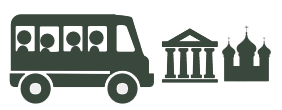 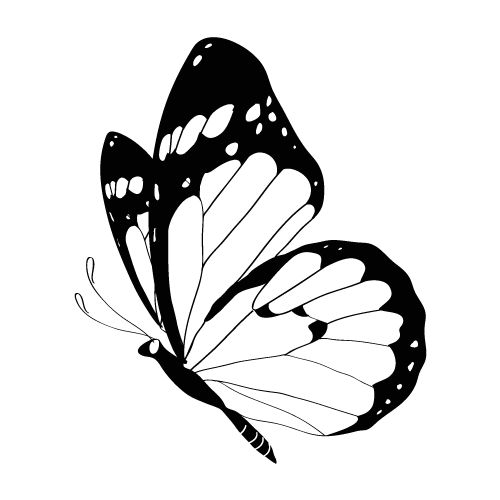 14 – 30 июня 2017ДатаВремяОписаниеСтоимость14 июня(Ср)14:00– обзорная экскурсия по городу с посещением Музея народного деревянного зодчества «Витославлицы» и Юрьева монастыряБронирование: +7 (816 2) 90 93 92, +7 921 730 93 92Продолжительность: 3 чВзрослые – 580 руб., пенсионеры, учащиеся – 360 руб., дошкольники – 250 р.15 июня(Чт)14:00– обзорная экскурсия по городу с посещением ц. Благовещения на Мячине XII в. и Юрьева монастыряБронирование: +7 (816 2) 90 93 92, +7 921 730 93 92Продолжительность: 3 чВзрослые – 580 руб., пенсионеры, учащиеся – 360 руб., дошкольники – 250 р.16 июня(Пт)14:00– обзорная экскурсия по городу с посещением выставки «Возрождённые из руин» в ц. Георгия на Торгу XIV-XVIII вв. и Николо-Вяжи́щского монастыряБронирование: +7 (816 2) 90 93 92, +7 921 730 93 92Продолжительность: 3 чВзрослые – 580 руб., пенсионеры, учащиеся – 360 руб., дошкольники – 250 р.17 июня(Сб)10:00– экскурсионная поездка «Маленькая Швейцария» - Валдай!» с посещением музейного колокольного центра и Иверского монастыряБронирование: +7 905 290 86 86; info@visitnovgorod.ruВзрослые – 1250 руб.;Школьники – 1050 руб.17 июня(Сб)11:00– обзорная экскурсия по городу с посещением ц. Рождества Христова на Красном поле XIV в. и Ху́тынского монастыряБронирование: +7 (816 2) 90 93 92, +7 921 730 93 92Продолжительность: 3 чВзрослые – 580 руб., пенсионеры, учащиеся – 360 руб., дошкольники – 250 р.17 июня(Сб)15:00– обзорная экскурсия по городу с посещением Музея народного деревянного зодчества «Витославлицы» и Юрьева монастыряБронирование: +7 (816 2) 90 93 92, +7 921 730 93 92Продолжительность: 3 чВзрослые – 580 руб., пенсионеры, учащиеся – 360 руб., дошкольники – 250 р.17 июня(Сб)16:00- Велоэкскурсия «На колесе в историю» вокруг Кремля и по Ярославову дворищу (с личными велосипедами)Билеты и сбор: Информационный центр музея (Сенная пл.)240 руб.18 июня(Вс)9:00– Экскурсия «В краю Святых озер. Валдай» с посещением музейного колокольного центра и Иверского монастыряБронирование: +7 905 290 86 86; info@visitnovgorod.ruВзрослые – 1200 руб.;Школьники – 1150 руб.18 июня(Вс)11:00– обзорная экскурсия по городу с посещением Знаменского собора XVII в. и Николо-Вяжи́щского монастыряБронирование: +7 (816 2) 90 93 92, +7 921 730 93 92Продолжительность: 3 чВзрослые – 580 руб., пенсионеры, учащиеся – 360 руб., дошкольники – 250 р.18 июня(Вс)15:00– обзорная экскурсия по городу с посещением Музея народного деревянного зодчества «Витославлицы» и Юрьева монастыряБронирование: +7 (816 2) 90 93 92, +7 921 730 93 92Продолжительность: 3 чВзрослые – 580 руб., пенсионеры, учащиеся – 360 руб., дошкольники – 250 р.20 июня(Вт)14:00– обзорная экскурсия по городу с посещением выставки «Возрождённые из руин» в ц. Георгия на Торгу XIV-XVIII вв. и Ху́тынского монастыряБронирование: +7 (816 2) 90 93 92, +7 921 730 93 92Продолжительность: 3 чВзрослые – 580 руб., пенсионеры, учащиеся – 360 руб., дошкольники – 250 р.21 июня(Ср)14:00– обзорная экскурсия по городу с посещением ц. Симеона Богоприимца XV в. и Николо-Вяжи́щского монастыряБронирование: +7 (816 2) 90 93 92, +7 921 730 93 92Продолжительность: 3 чВзрослые – 580 руб., пенсионеры, учащиеся – 360 руб., дошкольники – 250 р.22 июня(Чт)14:00– обзорная экскурсия по городу с посещением мемориала «Линия обороны», ц. Спаса Преображения на Ковалёве XIV в., ц. Успения на Волотове XIV в.Бронирование: +7 (816 2) 90 93 92, +7 921 730 93 92Продолжительность: 3 чВзрослые – 580 руб., пенсионеры, учащиеся – 360 руб., дошкольники – 250 р.23 июня(Пт)14:00– обзорная экскурсия по городу с посещением Знаменского собора XVII в. и Ху́тынского монастыряБронирование: +7 (816 2) 90 93 92, +7 921 730 93 92Продолжительность: 3 чВзрослые – 580 руб., пенсионеры, учащиеся – 360 руб., дошкольники – 250 р.24 июня(Сб)8:00– экскурсионная поездка в г. Старая Русса с посещением дома-музея Ф. М. Достоевского и курорта «Старая Русса»Бронирование: +7 905 290 86 86; info@visitnovgorod.ruВзрослые – 1250 руб.;Школьники – 1200 руб.24 июня(Сб)10:00– экскурсионная поездка «Маленькая Швейцария» - Валдай!» с посещением музейного колокольного центра и Иверского монастыряБронирование: +7 905 290 86 86; info@visitnovgorod.ruВзрослые – 1250 руб.;Школьники – 1050 руб.24 июня(Сб)11:00– обзорная экскурсия по городу с посещением ц. Благовещения на Мячине XII в. и Юрьева монастыряБронирование: +7 (816 2) 90 93 92, +7 921 730 93 92Продолжительность: 3 чВзрослые – 580 руб., пенсионеры, учащиеся – 360 руб., дошкольники – 250 р.24 июня(Сб)15:00– обзорная экскурсия по городу с посещением Музея народного деревянного зодчества «Витославлицы» и Юрьева монастыряБронирование: +7 (816 2) 90 93 92, +7 921 730 93 92Продолжительность: 3 чВзрослые – 580 руб., пенсионеры, учащиеся – 360 руб., дошкольники – 250 р.24 июня(Сб)16:00- Велоэкскурсия «На колесе в историю» вокруг Кремля и по Ярославову дворищу (с личными велосипедами)Билеты и сбор: Информационный центр музея (Сенная пл.)240 руб.25 июня(Вс)8:00– экскурсионная поездка в г. Валдай — Жемчужину Новгородского края с посещением музейного колокольного центра и Иверского монастыряБронирование: +7 905 290 86 86; info@visitnovgorod.ruВзрослые – 1280 руб.;Школьники – 1230 руб.25 июня(Вс)9:00– экскурсия «Вернисаж в Старой Руссе» с посещением дома-музея Ф. М. Достоевского и курорта «Старая Русса»Бронирование: +7 905 290 86 86; info@visitnovgorod.ruВзрослые – 1200 руб.; до 16 лет – 1150 руб.; до 7 лет –бесплатно25 июня(Вс)11:00– обзорная экскурсия по городу с посещением Музея народного деревянного зодчества «Витославлицы» и Юрьева монастыряБронирование: +7 (816 2) 90 93 92, +7 921 730 93 92Продолжительность: 3 чВзрослые – 580 руб., пенсионеры, учащиеся – 360 руб., дошкольники – 250 р.25 июня(Вс)15:00– обзорная экскурсия по городу с посещением ц. Спаса Преображения на Ильине улице XIV в. и Ху́тынского монастыряБронирование: +7 (816 2) 90 93 92, +7 921 730 93 92Продолжительность: 3 чВзрослые – 580 руб., пенсионеры, учащиеся – 360 руб., дошкольники – 250 р.27 июня(Вт)14:00– обзорная экскурсия по городу с посещением выставки «Возрождённые из руин» в ц. Георгия на Торгу XIV-XVIII вв. и Николо-Вяжи́щского монастыряБронирование: +7 (816 2) 90 93 92, +7 921 730 93 92Продолжительность: 3 чВзрослые – 580 руб., пенсионеры, учащиеся – 360 руб., дошкольники – 250 р.28 июня(Ср)14:00– обзорная экскурсия по городу с посещением Музея народного деревянного зодчества «Витославлицы» и Юрьева монастыряБронирование: +7 (816 2) 90 93 92, +7 921 730 93 92Продолжительность: 3 чВзрослые – 580 руб., пенсионеры, учащиеся – 360 руб., дошкольники – 250 р.29 июня(Чт)14:00– обзорная экскурсия по городу с посещением собора Рождества Богородицы Антониева монастыря XII в. и Ху́тынского монастыряБронирование: +7 (816 2) 90 93 92, +7 921 730 93 92Продолжительность: 3 чВзрослые – 580 руб., пенсионеры, учащиеся – 360 руб., дошкольники – 250 р.30 июня(Пт)14:00– обзорная экскурсия по городу с посещением Музея народного деревянного зодчества «Витославлицы» и Юрьева монастыряБронирование: +7 (816 2) 90 93 92, +7 921 730 93 92Продолжительность: 3 чВзрослые – 580 руб., пенсионеры, учащиеся – 360 руб., дошкольники – 250 р.